The ideas for pantomime are endless!There are many pantomimes which work well with two or more people. One such pantomime involves two people working together is the mirror pantomime. One person acts as if they are looking in the mirror while the other acts as the reflection. Movement for the mirror pantomime must be precise and synchronized. Be creative and original as you and your partner decide upon the movement in your pantomime. As with all pantomimes, this particular one requires much practice.Activity:Get into pairsOne person will be looking into the mirror, the other person will be the reflection.Plan the pantomime step-by-step, down to the smallest detail.Movements must be slow, precise and exactly together.No talking, props, costumes or sound effects.Practice several times for synchronization.Time limit is one to two minutes.Suggested ideas:Watching a movieBaking a cakeGoing to a circusEating an ice cream coneMaking pizzaSewingEating at a restaurantTalking on the phoneWashing a dogDirecting trafficSetting the tablePicking applesCutting someone’s hairDirecting an orchestraGetting ready for schoolWalking a tightropeCatching a fishDecorating a Christmas treeSwatting fliesTrying to mount a horseRiding a rollercoasterSelecting a TV showBuying a pair of shoesHanging curtainsPainting a buildingDriving a race carWatching a sports eventWaiting in the dentist’s officeBurglarizing a homeReading a good bookTaming a lionRoasting marshmallowsPerforming magicWalking a dogironing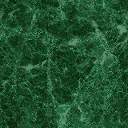 